Характеристика профессиональной деятельности педагога-психолога Муниципального автономного общеобразовательного учреждения Лицей №7 г. Томска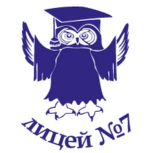 Рыжакиной Елены СергеевныСведения о профессиональном и дополнительном образованииДата рождения: 20.04.1986г.Стаж педагогической работы: 3 года    Общий трудовой стаж: 10 летКвалификационная категория: без категорииОбразование:2007г. Сибирский Государственный Медицинский Университет, (диплом с отличием) квалификация провизор, по специальности «фармация».2014г. Томский Государственный Педагогический Университет, квалификация педагог-психолог, по специальности педагогика и психология.2017г. Томский Государственный Педагогический Университет (диплом с отличием) квалификация магистр, по направлению психолого-педагогическое образование, специальная психология и педагогика.Дополнительное образование:2017г. «Психолого-педагогическое сопровождение детей с особыми образовательными потребностями в развитии и здоровья в условиях инклюзивного образования в соответствии с требованиями ФГОС», ТГПУ.2021г «Организация защиты детей от видов информации, распространяемой посредством сети «интернет», причиняющей вред здоровью и развитию детей, а также не соответствующей задачам образования, в образовательных организациях», ООО «Центр инновационного образования и воспитания».2. Сведения об особенностях организации МАОУ Лицей№7 г. ТомскаВ лицее №7 работают 135 педагогических работников, из них 2 заслуженных учителя РФ, 7 «Отличников народного просвещения», 6 почетных работников общего образования РФ, четверо награждены Почетной грамотой МОРФ.В 2021-2022 учебном году в МАОУ лицее №7 г. Томска обучается 2189 учеников; из них 188 – обучающиеся с ОВЗ. Среди обучающихся с ОВЗ присутствуют обучающиеся с нарушениями речи – 100 человек и когнитивными нарушениями (задержка психического развития) – 88 человек.Детей-инвалидов - 25 обучающихся, из них дети с ОВЗ – 16 человек.В лицее существуют два направления интеграции. Первое – это обучение детей с ограниченными возможностями здоровья по АОП для детей с ТНР в специальных классах (1-6 класс, 74 человека). Второе направление интеграции – обучение детей с ОВЗ в одном классе с детьми, не имеющими нарушений развития – инклюзивно (114 учеников). В лицее разработаны и реализуются нормативные локальные акты, регламентирующие деятельность по данным направлениям, программы учебных предметов и коррекционных курсов.В 2020 г. разработаны и внедряются обновлённые локальные акты: положение о психолого-педагогическом консилиуме (утв. в августе 2020); положение об оказании логопедической помощи (утв. 28.10.2020).С 2017г. МАОУ Лицей №. Томска, является городской стажировочной площадкой по организации образовательной среды для обучающихся с ОВЗ и инвалидностью. В рамках стажировочной площадки, методической кругосветки для заместителей директора, педагогов, логопедов, психологов, работающих с детьми с ОВЗ, укажу ссылку на видео с моим участием. «Особенности организации проведения коррекционных и развивающих занятий для обучающихся с ОВЗ» https://vk.com/public198259649?z=video-198259649_456239021%2Fvideos-198259649 Сведения о цели, задачах и основных направлениях профессиональной деятельностиЦель: осуществление психолого-педагогического сопровождения всех участников образовательного процесса, в том числе лиц с ограниченными возможностями здоровья, испытывающими трудности в освоении ООП; создание условий для охраны и развития психологического здоровья учащихся.Задачи моей профессиональной деятельности решаются через выполнение трудовых функций:Исходя из вышеизложенных задач, в процессе профессиональной деятельности реализуются все основные направления деятельности педагога-психолога, предусмотренные профессиональным стандартом «Педагог-психолог (психолог в сфере образования)».Перечень применяемых психолого-педагогических технологий, методик, программ в соответствии с задачами профессиональной деятельности.Основными направлениями моей профессиональной деятельности являются: реализация развивающих и профилактических программ. Данные программы направленны на преодоление трех основных возникающих трудностей обучающихся: трудности усвоения УУД, трудности в коммуникативной сфере, трудности в сфере социальной адаптации.В своей работе я применяю следующие психолого-педагогические технологии, методики и программы.В своей профессиональной деятельности использую следующие методы исследования: наблюдение (динамическое наблюдение), опрос, беседа, тестирование, методы коррекции и развития, формирующий эксперимент. Виды психологической помощи: психологическое консультирование, психологическая коррекция, психологический тренинг.Перечень разработанных локальных и методических документов, медиапродуктов, программ, проектов и др.Обобщенные итоги профессиональной деятельностиза последние 3 года, отражающие результативность и эффективность психолого-педагогического сопровожденияИспользуемая аббревиатура: КДН - карта динамического наблюдения; АС – аналитическая справка; КИР – карта индивидуального развития.Подводя итоги своей работы за последние три года, выявлены следующие тенденции: повышение компетентности педагогов в области обучения детей с ОВЗ, через просветительскую, тренинговую и консультационную работу;улучшение детско-родительских отношений, в курирующих мной семьях, посредством проведения родительских собраний, просвещение и индивидуальное консультирование родителей и детей;улучшение психологического климата в классах, путем проведения тренинговых занятий с детьми, о чем транслируют и сами дети, и педагоги;развитие познавательной сферы учащихся, через коррекционно-развивающую и диагностическую работу, что отражается в положительной динамике по результатам, внесенным в карты динамического наблюдения. Детям легче осваивать школьные предметы, а также наблюдается улучшение эмоционально-волевой сферы учащихся. Групповая диагностика помогает в тандеме с учителем выявить сильные, слабые стороны ребенка, и определить индивидуальный маршрут его развития.индивидуальное консультирование детей из группы риска помогает ребенку лучше понять мотивы своего поведения, увидеть в моем лице взрослого, не равнодушного к его переживаниям, и как следствие стабилизировать эмоциональное состояние ребенка.Полученные итоги профессиональной деятельности отражают реализацию ФЗ "Об образовании в Российской Федерации" от 29.12.2012 N 273-ФЗ, ФГОС ООН, ФГОС ООО, ФГОС СОО, профессионального стандарта педагога-психолога (психолог в сфере образования) от 24.07.2015 № 514н.ЗадачиТрудовые функцииФормирование и реализация планов развивающей работы с обучающимися с учетом их индивидуально-психологических особенностей.Разработка программ развития универсальных учебных действий, программ воспитания и социализации обучающихся, коррекционных программ.Реализация мониторинга результатов освоения основной общеобразовательной программы, установленной ФГОС.Оформление и ведение документации (планы работы, протоколы, журналы, психологические заключения и отчеты)Психолого-педагогическое и методическое сопровождение реализации основных и дополнительных образовательных программ А/01.7Консультирование обучающихся по проблемам самопознания, личностным проблемам, вопросам взаимоотношений в коллективе и др.Консультирование педагогов, по проблемам взаимоотношений в трудовом коллективе и другим профессиональным вопросам.Консультирование родителей (законных представителей) по психологическим проблемам обучения, воспитания и развития обучающихсяПсихологическое консультирование субъектов образовательного процесса А/03.7Психологическое консультирование лиц с ОВЗ и обучающихся, испытывающих трудности в освоении основных общеобразовательных программ, развитии и социальной адаптации В/03.7Разработка и реализация планов проведения коррекционно-развивающих занятий для обучающихся, направленных на развитие интеллектуальной, эмоционально-волевой сферы, познавательных процессов, снятие тревожности, решение проблем в сфере общения и поведении.Проведение коррекционно-развивающих занятий с обучающимися с ОВЗ.Организация и совместное осуществление педагогами, учителями-логопедами, психолого-педагогической коррекции выявленных в психическом развитии обучающихся недостатков, нарушений социализации и адаптации.Коррекционно-развивающая работа с обучающимися A/04.7.Психологическая коррекция поведения и развития обучающихся с ОВЗ, а также обучающихся, испытывающих трудности в освоении основных общеобразовательных программ, развитии и социальной адаптации B/04.7Выявление условий, затрудняющих становление и развитие личности обучающихся.Профилактическая работа с учетом особенностей психофизического развития, индивидуальных возможностей и особых образовательных потребностей обучающихся.Разработка предложений по формированию сберегающих здоровье образовательных технологий.Разработка рекомендаций родителям (законным представителям) по вопросам психологической готовности к переходу на следующий уровень образования.Психологическая профилактика (сохранение и укрепление психологического здоровья обучающихся в образовательных организациях) A/07.7. Психологическая профилактика нарушений поведения и отклонений в развитии лиц с ОВЗ, и обучающихся, испытывающих трудности в освоении ООП, развитии и социальной адаптации B/02.7Индивидуальная психологическая диагностика.Мониторинг, с целью анализа динамики психического развития, определение лиц, нуждающихся в психологической помощи.Составление психолого-педагогических заключений по результатам диагностического обследования.Участие в работе психолого-медико-педагогических консилиумов.Ведение профессиональной документации (протоколы, психологические заключения и отчеты)Психологическая диагностика обучающихся А/05.7Психологическая диагностика особенностей лиц с ОВЗ, обучающихся, испытывающих трудности в освоении ООП, развитии и социальной адаптации В/05.7ТехнологииТехнологииТехнологииТехнологииИнформационно-коммуникационныеЗдоровьесберегающиеИнтерактивные, геймификацияКоррекционныепрезентации;социальные, мотивационные ролики;дискуссии, консультации, родительские собрания онлайн.кинезиологические и нейропсихологические упражнения;дыхательная гимнастика;гимнастика для глаз;релаксация;физминутки и динамические паузыкруглый стол;тренинг;моделирование жизненных ситуаций;ролевые игры.психотехники развития ВНД;арт-терапия;песочная терапия;сказкотерапия;музыкотерапияДиагностические методикиДиагностические методикиДиагностические методикиДиагностические методикиПознавательная сфера обучающихсяЭмоционально-волевая, личностная сфера обучающихсяМежличностные детско-родительские отношенияДиагностика педагоговметодическое руководство Ясюковой Л.А. методики: Равена, Амтхауэра, Тулуз-Пьерона, корректурная проба, тест Л. Бендера, запоминание 10 слов и 16 картинок и др.тест Люшера, ЦТО Е.Ф. Бажин, методика оценки школьной мотивации Н.Г. Лускановой, методика школьной тревожности А.М.Прихожан, тест «Волшебная страна чувств» (Т.Д.Зинкевич – Евстигнеева), методика Э.Ф. Замбацавичене, проективные методики и др.«Социометрия» (Морено),«Ценностно-ориентационное единствокласса», Опросник АСВЭ.Г.Эйдемиллера и В. Юстицкиса, Опросник«Взаимодействие родитель– ребенок» И.М.Марковской«Адаптивность» А.Г. Маклакова и С.В. Чермянина, «Эмоциональное выгорание» В.В. Бойко, «Ориентировочная анкета» В. Смекалова и М. Кучера, «Стиль педагогического общения» Р.В. Овчарова и др.ПрограммыПрограммыПрограммыПрограммыКоррекционно-развивающиеПрофилактическиеПрофориентационныеПрофориентационныеНейропсихология. Игры иупражнения (И.И. Праведникова);Программа развития познавательных способностей учащихся. 5-8 классы /Н.А. Криволапова;«Познаю себя и учусь управлять собой. Программауроков психологии для младших подростков» Смирнова Е.С и др.Комплексная программапрофилактики девиантногоповедения «Ладонь в ладони» (Е.А.Боршова, С.А.Игумнова);Безопасность в сети интернет (Е.А.Викторова, К.Г.Лобынцева); «Введение в школьную жизнь: Программаадаптации детей к школьной жизни» Цукерман Г.А. и др.«Твоя будущая профессия» (И.Н.Торовина);«Дорога, которую ты выбираешь» (М.И. Ли) и др.«Твоя будущая профессия» (И.Н.Торовина);«Дорога, которую ты выбираешь» (М.И. Ли) и др.Тип продуктаНазваниеАпробацияВнутришкольные документыПоложение о психологической службеМАОУ Лицей №7 г.ТомскаПоложение о работе психолого-педагогического консилиума МАОУ Лицей №7 г. ТомскаСогласовано НМС МАОУ Лицей №7, г.Томска. Протокол №1 от 30.08.2021г. Утверждено директором МАОУ, Лицей №7, приказ №275 от30.08.2021г.Согласовано НМС МАОУ Лицей №7, г.Томска. Протокол №10 от 11.06.2020г. Утверждено директором МАОУ Лицей №7, от 11.06.2020г.Методические разработкиКарта наблюдения за учебным процессом на параллели первых классовКарта индивидуального развития обучающегосяПредставление учащегося по результату психодиагностического обследования для прохождения ПМПКФорма аналитической справки по результатам группового психодиагностического обследованияПринято Заседанием ППк МАОУ Лицей №7, г. ТомскаРабочие программы «Коррекционно-развивающая психологическая работа с детьми с тяжелыми нарушениями речи» инклюзивно 8-9 класс«Коррекционно-развивающая психологическая работа с детьми с задержкой психического развития» инклюзивно 8-9 класс«Индивидуальная и подгрупповая коррекционная работа для обучающихся с тяжелыми нарушениями речи» 6–7 классСсылка на рабочие программы https://cloud.mail.ru/public/BkVj/dZAyD3mrm Коррекционная программа«Нейропсихологическая коррекционно-развивающая программа для детей с ТНР, 11-12лет».«Психолого-педагогическое сопровождение подростков с агрессивным поведением». МАОУ Лицей№7 г. Томска, директор Смолякова Диана Викторовна. Адрес: г. Томск, ул. Интернационалистов 12, тел/факс (3822)72-58-34Сайт: http://licey7.tomsk.ru.https://cloud.mail.ru/public/BkVj/dZAyD3mrm МедиапродуктыСтраничка психолого-логопедической службы Лицея №7 Вконтакте. Информирование о мероприятиях и актуальных вопросах педагогики, психологии, логопедии.Информационные материалы, пост релизы, презентации для родителей и педагогов по актуальным вопросам психологии и педагогики.Ссылки: 1.https://m.vk.com/public1982596492. http://licey7.tomsk.ru/Виды деятельностиРеализацияРезультат работыКоррекционно-развивающие занятия с учениками с ОВЗ (ТНР, ЗПР)Дети с ОВЗ, обучающиеся инклюзивно в 5-7 классах, одно занятие в неделю на протяжении учебного года.Проведено 86 занятий. По итогам первичной и итоговой диагностики познавательной сферы выявлена положительная динамика в развитии познавательной сферы учащихся.Коррекционно-развивающие занятия с учениками с ОВЗ (ТНР, ЗПР)Учащиеся коррекционных классов (5, 6 класс, где обучаются дети с ТНР). Два коррекционных занятия в неделю, на протяжении учебного года.Проведено 136 занятий. По итогам первичной и итоговой диагностики познавательной сферы выявлена положительная динамика в развитии познавательной сферы учащихся. Результаты внесены в КДН ⃰ и КИР ⃰.Групповая диагностическая работаГруппа дошкольного образованияПервичная и итоговая диагностика познавательной сферы. КИР, КДН.Групповая диагностическая работаМониторинг познавательной, эмоционально-волевой сферы учащихся первых классовРезультаты внесены в КИР, составлены АС⃰ для учителей, по восьми показателям, для каждого классаМониторинг 24 классов (за три года)Групповая диагностическая работаИсследование развития речи среди учеников вторых классовРезультаты отражены в КИР, составлены АСИсследование в 24 классах (за три года)НаблюдениеНаблюдение за ведением уроков в классах первой параллели, в рамках профилактики дезадаптации детей и выявление личностных особенностей и педагогического стиля учителяСоставлены АС для учителей, с описанием соответствия реализуемой педагогической практики учителя требованиям ФГОС по формированию УУД. А также описание личностных и познавательных особенностей учащихсяНаблюдение в 24 классах (за три года)Диагностика обучающихся для прохождения ПМПКУчащиеся группы дошкольного образования, учащиеся параллели первых и четвертых классов, по требованиюСоставлены представления на детей с описанием результатов диагностики с целью последующего предоставления городской ПМПКСоставлено 38 заключений за три года Индивидуальная консультационная работаУчастникам образовательных отношений, испытывающих трудности в личностной сфере и межличностных отношениях Более 150 консультаций ежегодноСовместные консультации для обучающихся и родителей с участием детского психоневрологаНа протяжении учебного года38 консультацийПолучение от психоневролога направления на городскую ПМПКЗаседания совета профилактики лицеяДиагностика личностной и познавательной сферы детей, испытывающих трудности в обучении и особенностей в поведенииСоставление характеристик на учащихся по результатам диагностики и представление ее на совете профилактики образовательной организации. Ознакомление с личностными особенностями ребенка; составление индивидуального образовательного маршрута с целью коррекции выявленных дефицитов Тренинговая работаТренинги для молодых специалистов: «Развитие коммуникативных способностей», «Способы выхода из конфликтных ситуаций» и др.Данные тренинги способствуют успешному вхождению молодых педагогов в профессиональную деятельность, а также содействуют успешной социально-психологической адаптацииСсылка на фотоhttps://cloud.mail.ru/public/PhjK/rEbfdxua2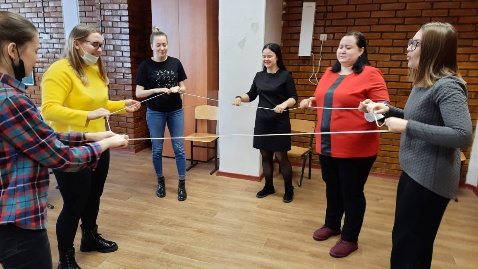 Тренинговая работаЕжегодные тренинги для учащихся (плановые и по запросу классного руководителя) с целью сплочения детского коллективаПо итогам проведенных тренингов наблюдается сплочение детского коллектива и повышение коммуникативных навыков (в 20/21 уч.г. проведено 68 тренингов)Ссылка на фото https://cloud.mail.ru/public/A8qo/yHyksHNq2 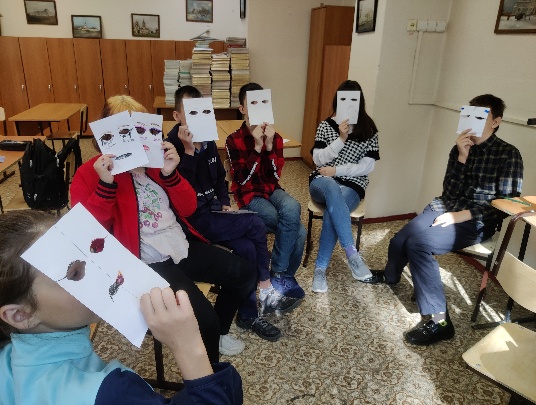 Научно-методическая работаПеречень разработанных локальных и методических документов, медиапродуктов, программ, проектов и другое (см. раздел 5)https://cloud.mail.ru/public/BkVj/dZAyD3mrm Проведение родительских собранийВыступление на родительских собраниях в первой и четвертой параллелях, группы дошкольного образования, пятого и шестого коррекционных классов. Информирование родителей: о результатах мониторинга; особенностей личностной сферы младших подростков; особенностях коррекционной работы педагога-психолога с детьми с ТНР; о вопросах адаптации.Более 30 собраний за три года.Участие в семинарах, конкурсах, городских методических объединениях педагогов-психологовВ составе команды МАОУ Лицей №7, лауреата VI Всероссийского конкурса «Лучшая инклюзивная школа России – 2019»Методическая кругосветка «Особенности организации и проведения коррекционных и развивающих занятий для обучающихся с ОВЗ», МАУ ИМЦ, г. Томск, 2020г.Семинар «Современные логопедические технологии в коррекционно-развивающем процессе школы», МАУ ИМЦ, г. Томск, 2021г. и др.Мастер-класс «Будущее и грядущее: планировать или быть готовым?», представление опыта работы на региональной Неделе психологии Томской области, ТОИПКРО г.Томск, 2020г.Со-руководитель Школы передового опыта «Нейропсихологический подход в работе с детьми дошкольного и младшего школьного возраста» в рамках городского методического объединения педагогов-психологов https://toipkro.ru/index.php?act=news&id=3602 https://www.youtube.com/watch?v=C-2hAANfPO8 https://www.youtube.com/watch?v=JdSartHAAvU https://vk.com/tomsk.psychology.toipkro Транслирование опыта для педагогов-психологов других образовательных организаций города Томска, по нейрокоррекции детей в условиях школыСсылка на фотоhttps://cloud.mail.ru/public/G9eU/JuKCdbQK4 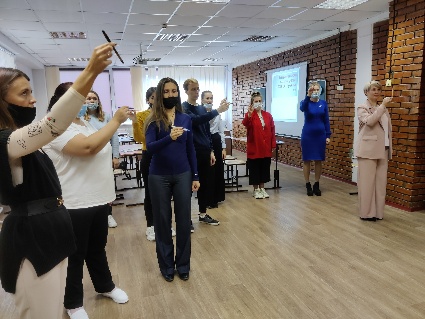 